Weekplanning maandag 22/2/2016dinsdag 23/2/2016Woensdag 24/2/2016Donderdag 25/2/2016vrijdag 26/2/2016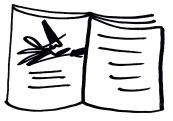 Morgen toets ww. Frans tot C10Morgen toets metend rekenen en dicteeFrans woordjes leren en tekst 2 x lezen.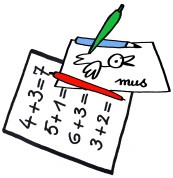 Spreekbeurt sport vanaf vrij 26/2H-blaadje spellingV-blaadje spellingb-oefn M&MR maken.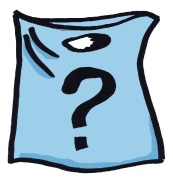 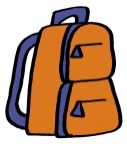 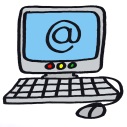 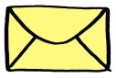 Krant of tijdschrift of internet huizenWoensdag L.O.zwemmen.Materiaal spreekbeurt